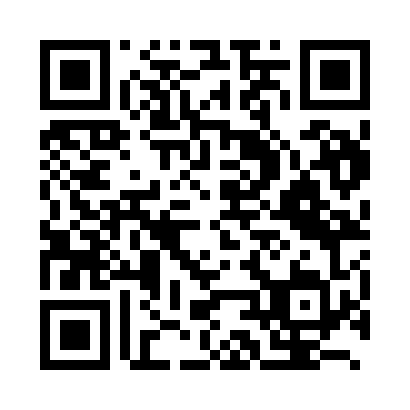 Prayer times for Matsusaka, JapanWed 1 May 2024 - Fri 31 May 2024High Latitude Method: NonePrayer Calculation Method: Muslim World LeagueAsar Calculation Method: ShafiPrayer times provided by https://www.salahtimes.comDateDayFajrSunriseDhuhrAsrMaghribIsha1Wed3:315:0411:513:346:398:062Thu3:295:0311:513:346:398:073Fri3:285:0211:513:356:408:084Sat3:275:0111:513:356:418:095Sun3:255:0011:513:356:428:116Mon3:244:5911:503:356:438:127Tue3:234:5811:503:356:438:138Wed3:214:5711:503:356:448:149Thu3:204:5611:503:356:458:1510Fri3:194:5511:503:356:468:1611Sat3:184:5411:503:356:478:1712Sun3:174:5411:503:356:478:1813Mon3:154:5311:503:356:488:1914Tue3:144:5211:503:366:498:2015Wed3:134:5111:503:366:508:2216Thu3:124:5011:503:366:508:2317Fri3:114:5011:503:366:518:2418Sat3:104:4911:503:366:528:2519Sun3:094:4811:503:366:538:2620Mon3:084:4811:503:366:538:2721Tue3:074:4711:503:366:548:2822Wed3:064:4711:513:376:558:2923Thu3:054:4611:513:376:568:3024Fri3:054:4611:513:376:568:3125Sat3:044:4511:513:376:578:3226Sun3:034:4511:513:376:588:3327Mon3:024:4411:513:376:588:3428Tue3:014:4411:513:376:598:3529Wed3:014:4311:513:387:008:3630Thu3:004:4311:513:387:008:3631Fri2:594:4311:523:387:018:37